Praktische AufgabeVervollständigte den Hadith:Der Prophet  sagte: "Wenn einer von euch in die Moschee eintritt, soll er … 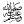 Antwort:… ein Gebet aus zwei Rak'a verrichten, ehe er sich hinsetzt."  Praktische AufgabeVervollständigte den Hadith:Der Prophet  sagte: „Wer eine Moschee errichtet, und damit nur das Wohlwollen Allahs zum Ziel hat, dem … Antwort:… errichtet Allah ein gleiches (Haus) im Paradies.“Praktische AufgabeVervollständigte den Hadith:Der Prophet  sagte: „Wahrlich, der Gläubige ist für den Gläubigen wie …Antwort:… ein Mauerwerk ein Teil hält den anderen fest.“ Und er schob demonstrativ seine Finger ineinander. Praktische AufgabeVervollständigte den Hadith:Der Prophet  sagte: "Die besten von euch sind diejenigen, … Antwort:… die den besten Charakter haben."Praktische AufgabeVervollständigte den Hadith:Der Prophet  sagte: „Keiner von euch soll sich den Tod wünschen, …Antwort:… denn er kann entweder ein Wohltäter sein, der seine guten Werke vermehren kann, oder aber ein Übeltäter, der sich zur Reue zurückbesinnen mag! "Praktische AufgabeVervollständigte den Hadith:Der Prophet  sagte: "Die obere Hand ist besser als …Antwort:… die untere Hand denn die obere Hand ist die Spendende und die untere Hand ist die Bettelnde."